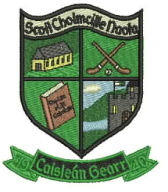 Castlegar NS  School  Calendar 2013/14Staff Meetings 'half in half out' Three 'half in half out' meetings (as per circular 14/04) in the school year (November, February and May). School will close at 1.30pm on these days and meetings will conclude at 3.30pm.November: Tuesday 19thMarch: Tuesday 11thMay: Tuesday 20thDates for Confirmation  and Communion  to be advised by Diocesan Office in September 2013PLEASE NOTE: in keeping with Department of Education & Skills guidelines on flexibility ,should the school need to close over the winter due to severe weather conditions then we may be required to make up those days. This could then be done by remaining open until Wednesday April 16th. MonthClosuresAugust29st school reopensSeptemberOctoberClosed for week Oct. 28th-1st November inclusiveNovemberDecemberClosing for Christmas holidays on Friday 20th @ 12pmJanuary 2012Re-opening Monday, 6th Jan., 2014FebruaryClosed 20th and 21st FebruaryMarchClosed Monday 17th and 18thAprilClosing Friday April 11th @12pm reopening 28th AprilMayClosed May 5th (Bank Holiday) and Friday 30thJuneClosed 2nd, 3rd, 4th. Closing for Summer holidays Friday June 27th @ 12pm